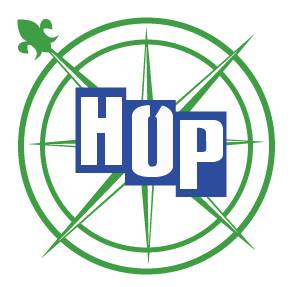 Félag hópferðaleyfishafastofnað 1966Umsögn um tillögu að reglum um sérkröfur til skólabifreðaFélag hópferðaleyfishafa gerir alvarlegar athugasemdir við uppkast að reglum um sérkröfur til skólabifreiða. Skólabílar eru af ýmsu tagi, jafnt stórir sem litlir, og alls kyns verkefni sem þeim er ætlað að sinna. Oftar en ekki er skólaakstur aðeins lítill hluti þeirra verkefna sem viðkomandi bíll er notaður til. Svo dæmi sé tekið þá eru leigubílar stundum notaðir í skólaakstur.Einkum og sér í lagi leggst félagið gegn 1. mgr. 3. gr. uppkasts að reglunum en þar segir: „Skólabifreið skal búin þriggja festu rúlluöruggisbelti í öllum sætum.“ Hópferðabifreiðar með fleiri en tuttugu sætum eru almennt búnar tveggja punkta beltum og vandséð hvers vegna þau eru ekki álitin tryggja nægilegt öryggi, en bílar frá Evrópu koma nærri allir með tveggja punkta beltum sem talið hefur verið öruggara. Ef börnin sitja ekki á sessum og þau spennt niður með þriggja punkta belti geta beltin beinlínis verið lífshættuleg þar sem þau kunna að leggjast að hálsi barna. Nauðhemlun eða hraður akstur yfir hraðahindrun getur nægt til þess að barn skerist hættulega liggi belti nærri hálsi þess. Þá eru mun meiri líkur á því að farþegar spenni á sig tveggja punkta belti en þriggja punkta í almenningssamgöngum, sbr. það að í flugvélum er aðeins notast við tveggja punkta belti.Inni í byggðakjörnum þar sem hámarkshraði er 50 km á klst. eiga tveggja punkta belti alltént að duga. Í þessu sambandi er rétt að benda á að ekki er gerð krafa um öryggisbelti í strætisvögnum sem ekið er innanbæjar. Samkvæmt núgildandi reglugerð um notkun öryggisbúnaðar í bifreiðum er heimilt að gera undanþágu frá notkun öryggisbelta í strætisvögnum „þar sem hraði er jafnan lítill og fara þarf úr og í ökutæki með stuttu millibili“. „Lítill hraði“ er ekki skilgreindur í reglugerðinni en ljóst má vera að hraði strætisvagna er ekki ætíð „lítill“.Því mun fylgja gríðarlegur kostnaður að koma fyrir þriggja punkta öryggisbeltum í öllum bifreiðum á landinu sem notaðar eru til skólaaksturs sem mun þá leiða til þess að þessi þjónusta verður dýrari ríki og sveitarfélögum.Í 3. mgr. 3. gr. segir að „skólabifreið skuli útbúin upphækkunarsessum fyrir þau skólabörn sem eru lægri en 135 sm á hæð“. Af þessu hlýst umtalsverður viðbótarkostnaður sem rétt er að skilgreina hver eigi að bera, en ekki væri óeðlilegt að gera þá kröfu til skóla að þeir útvegi sessur. Þá mun þurfa einn til tvo fylgdarmenn frá skólum til að sjá til þess að börnin sitji á sessum og að beltin séu spennt. Rangri notkun á þriggja punkta belti verður ekki velt yfir á bílstjórann í skólaakstri.Í 5. mgr. 3. gr. segir: „Séu dyr á vinstri hlið skólabifreiðar sem er hópbifreið, þurfa þær að vera þannig útbúnar að ekki sé hægt að opna þær nema þegar bifreiðin er kyrrstæð.“ Verulega erfitt verður að útbúa bíla sem eru með bílstjórahurð þannig að ekki sé hægt að opna hana á ferð.Í 4. gr. eru gerðar stórauknar kröfur til merkinga skólabifreiða. Í rauninni er ekki þörf á miklum merkingum nema þegar skólabíll þarf að stöðva á vegi til að taka upp farþega. Eðlilega mun fylgja þessu mikill kostnaður og óhagræði fyrir þá eigendur bifreiða sem notaðar eru jöfnum höndum í skólakeyrslu og annan akstur.Félag hópferðaleyfishafa telur það skjóta skökku við að gerð sé krafa til eigenda hópferðabifreiða um aukinn öryggisbúnað á sama tíma og heimilt er að láta skólaakstur fara fram í strætisvögnum þar sem bílbelti skortir og farþegum er jafnvel heimilt að standa meðan vagninn er á ferð. Með tilliti til jafnræðisreglu stjórnarskrár er brýnt að mati félagsins að láta sömu reglur gilda um öryggisbúnað í skólaakstri hvort heldur um er að ræða strætisvagna, rútur af ýmsu tagi eða leigubíla.